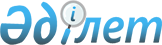 О внесении изменения в постановление акимата Сарыагашского района от 15 января 2019 года № 17 "Об установлении квоты рабочих мест для инвалидов"
					
			Утративший силу
			
			
		
					Постановление акимата Сарыагашского района Туркестанской области от 1 июля 2020 года № 161. Зарегистрировано Департаментом юстиции Туркестанской области 1 июля 2020 года № 5678. Утратило силу постановлением акимата Сарыагашского района Туркестанской области от 24 ноября 2021 года № 396
      Сноска. Утратило силу постановлением акимата Сарыагашского района Туркестанской области от 24.11.2021 № 396 (вводится в действие со дня его первого официального опубликования).
      В соответствии с подпунктом 7) статьи 18 Трудового кодекса Республики Казахстан от 23 ноября 2015 года, пунктом 2 статьи 31 Закона Республики Казахстан от 23 января 2001 года "О местном государственном управлении и самоуправлении в Республике Казахстан", подпунктом 6) статьи 9 Закона Республики Казахстан от 6 апреля 2016 года "О занятости населения" акимат Сарыагашского района ПОСТАНОВЛЯЕТ:
      1. Внести в постановление акимата Сарыагашского района от 15 января 2019 года № 17 "Об установлении квоты рабочих мест для инвалидов" (зарегистрировано в Реестре государственной регистрации нормативных правовых актов за № 4892, опубликовано 11 марта 2019 года в эталонном контрольном банке нормативных правовых актов Республики Казахстан) следующее изменение:
      приложение к указанному постановлению изложить в новой редакции согласно приложению к настоящему постановлению.
      2. Государственному учреждению "Аппарат акима Сарыагашского района" в установленном законодательством Республики Казахстан порядке обеспечить:
      1) государственную регистрацию настоящего постановления в Республиканском государственном учреждении "Департамент юстиции Туркестанской области Министерства юстиции Республики Казахстан";
      2) размещение настоящего постановления на интернет-ресурсе акимата Сарыагашского района после его официального опубликования.
      3. Контроль за выполнением настоящего постановления возложить на заместителя акима района Б.Полатова.
      4. Настоящее постановление вводится в действие со дня его первого официального опубликования. Размер квоты рабочих мест для трудоустройства инвалидов
					© 2012. РГП на ПХВ «Институт законодательства и правовой информации Республики Казахстан» Министерства юстиции Республики Казахстан
				
      Аким Сарыагашского района

М. Отаршиев
Приложение
к постановлению акимата
Сарыагашского района
от 1 июля 2020 года № 161Приложение
к постановлению акимата
Сарыагашского района
от 15 января 2019 года № 17
№
Наименование организации
Списочная численность работников (человек)
Размер квоты %
Количество рабочих мест (человек) 
1
Коммунальное государственное учреждение "Общеобразовательная средняя школа № 28 имени Абылай хана" отдела образования Сарыагашского района
160
3
5
2
Коммунальное государственное учреждение "Школа-гимназия № 1 имени М.Ауезова" отдела образования Сарыагашского района
200
3
6
3
Коммунальное государственное учреждение "Общеобразовательная средняя школа № 66 имени Толыбай батыра" отдела образования Сарыагашского района 
135
3
4
4
Коммунальное государственное учреждение "Общеобразовательная средняя школа № 39 имени Т.Айбергенова" отдела образования Сарыагашского района
118
3
4
5
Коммунальное государственное учреждение "Общеобразовательная средняя школа № 12 имени С.Сейфуллина" отдела образования Сарыагашского района
128
3
4
6
Коммунальное государственное учреждение "Общеобразовательная средняя школа № 20 имени Амангелды" отдела образования Сарыагашского района
121
3
4
7
Коммунальное государственное учреждение "Общеобразовательная средняя школа № 60 отдела образования Сарыагашского района
213
3
6
8
Коммунальное государственное предприятие на праве хозяйтвенного ведения "Сарыагашская центральная районная больница" управления общественного здравохранения Туркестанской области 
2098
4
84
9
Коммунальное государственное учреждение "Общеобразовательная средняя школа № 14 имени Алыбай батыра" отдела образования Сарыагашского района
106
3
3
10
Коммунальное государственное учреждение "Общеобразовательная средняя школа № 51 имени Т.Рыскулова" отдела образования Сарыагашского района
61
2
1
11
Коммунальное государственное учреждение "Общеобразовательная средняя школа № 31 имени Т.Бигельдинова" отдела образования Сарыагашского района
118
3
4
12
Коммунальное государственное учреждение "Общеобразовательная средняя школа № 6 имени Ж.Аймауытова" отдела образования Сарыагашского района
117
3
4
13
Коммунальное государственное учреждение "Общеобразовательная средняя школа № 73" отдела образования Сарыагашского района
75
2
2
14
Коммунальное государственное учреждение "Общеобразовательная средняя школа № 21 имени Ясауи" отдела образования Сарыагашского района 
156
3
5
15
Коммунальное государственное учреждение "Общеобразовательная средняя школа № 3 имени М.Ломоносова" отдела образования Сарыагашского района
176
3
5
16
Коммунальное государственное учреждение "Общеобразовательная средняя школа № 38 имени М.Макатаева" отдела образования Сарыагашского района
130
3
4